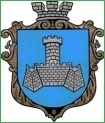 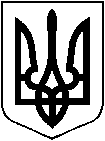 УКРАЇНАм. Хмільник Вінницької областіРОЗПОРЯДЖЕННЯМІСЬКОГО ГОЛОВИВід 20 липня  2021 року                                                                                № 350-р Про скликання та порядок підготовки							               чергової 16 сесії міської ради 8 скликанняВідповідно до ст.ст. 42, 46 та 59 Закону України “Про місцеве самоврядування в Україні”:1. Скликати чергову 16 сесію міської ради 8 скликання 30 липня                      2021 року об 11.00 годині в залі засідань міської ради /2 поверх/.                 2.   На розгляд сесії винести питання згідно додатку (додається). 3. Рекомендувати головам постійних комісій міської ради провести                  засідання комісій:- 28 липня 2021 року о 15.00 год. засідання постійної комісії міської ради з питань планування соціально-економічного розвитку, бюджету, фінансів, підприємництва, торгівлі та послуг, інвестиційної та регуляторної політики та з питань земельних відносин, агропромислового комплексу, містобудування, екології та природокористування;- 30 липня 2021 року о 09.00 год. засідання постійної комісії міської ради з питань законності, антикорупційної політики, охорони громадського порядку, регламенту, соціального захисту населення та депутатської діяльності, з питань житлово-комунального господарства, благоустрою, комунальної власності, енергозбереження та з питань охорони здоров'я, освіти, культури, молодіжної політики та спорту. 4. Головам постійних комісій висновки до розглянутих на комісіях питань, протоколи засідань направити секретарю ради до початку пленарного засідання міської ради.5. Відділу інформаційної діяльності та комунікацій із громадськістю міської ради про місце, дату, час проведення та порядок денний сесії поінформувати населення через офіційний вебсайт міської ради, а організаційному відділу міської ради - депутатів міської ради.6. Загальному відділу міської ради довести це розпорядження до відповідних виконавців, підготувати зал засідань міської ради /2 поверх/ та забезпечити онлайн - відеотрансляцію засідання.7.  Контроль за виконанням цього розпорядження залишаю за собою.Міський голова                                                                          Микола ЮРЧИШИНС.П.МаташП.В. КрепкийО.Д. ПрокоповичН.П. МазурН.А. БуликоваО.Ю.СемчукДодатокдо розпорядження міського голови від 20.07.2021 року №350-рПерелік питань на чергову 16 сесію міської ради 8 скликання30.07.2021рокуМіський голова                                                                          Микола ЮРЧИШИНПро діяльність поліції на території Хмільницької міської територіальної громади у сфері охорони та захисту прав і свобод людини, протидії злочинності, забезпечення публічної безпеки і правопорядку, а також заходи, які вживаються щодо попередження правопорушеньІнформація: Романюка В.О., начальника Хмільницького районного відділу поліції ГУНП у Вінницькій областіПро стан законності та правопорядку на території обслуговування Хмільницького районного відділу поліції ГУНП у Вінницькій області за 6 місяців 2021 рокуІнформація: Кандзьоби М.С., керівника Хмільницької окружної прокуратури Вінницької областіПро внесення змін та доповнень до Програми управління комунальною власністю Хмільницької міської територіальної громади на 2021-2023 роки (зі змінами)Інформація: Литвиненко І.С., начальника управління житлово-комунального господарства та комунальної власності Хмільницької міської радиПро внесення змін та доповнень до Програми забезпечення населення Хмільницької міської територіальної громади якісною питною водою на 2021-2023 рр., затвердженої рішенням 80 сесії міської ради 7 скликання від 31.08.2020 року № 2726 (зі змінами)Інформація: Литвиненко І.С., начальника управління житлово-комунального господарства та комунальної власності Хмільницької міської радиПро внесення змін та доповнень до Порядку використання коштів місцевого бюджету Хмільницької міської територіальної громади, передбачених на фінансування заходів Програми утримання дорожнього господарства на території населених пунктів Хмільницької міської територіальної громади на 2021-2023 рокиІнформація: Литвиненко І.С., начальника управління житлово-комунального господарства та комунальної власності Хмільницької міської радиПро внесення змін до рішення 36 сесії міської ради 7 скликання від 19 травня 2017р. №902 «Про затвердження Програми поліпшення техногенної та пожежної безпеки об’єктів усіх форм власності на території Хмільницької міської територіальної громади на 2017 - 2021 роки» (зі змінами)Інформація: Коломійчука В.П., начальника відділу цивільного захисту, оборонної роботи та взаємодії з правоохоронними органами міської радиПро внесення змін та доповнень до рішення 14 сесії міської ради 8 скликання від 24.06.2021р. № 569 «Про затвердження Програми поліпшення техногенної  та пожежної безпеки об’єктів усіх форм власності на території Хмільницької міської територіальної громади на 2022 - 2026 роки»Інформація: Коломійчука В.П., начальника відділу цивільного захисту, оборонної роботи та взаємодії з правоохоронними органами міської радиПро розгляд заяви гр. Подаруєвої Марії Степанівни щодо надання згоди на забудову орендованої земельної ділянкиІнформація: Олійника О.А., в.о. начальника управління містобудування та архітектури міської радиПро ліквідацію Комунального закладу «Білорукавський заклад загальної середньої освіти І-ІІ ступенів» Хмільницької міської радиІнформація: Мурзановської Н.М., в.о. начальника управління освіти, молоді та спорту Хмільницької міської радиПро ліквідацію Комунального закладу «Колибабинський заклад загальної середньої освіти І-ІІ ступенів» Хмільницької міської радиІнформація: Мурзановської Н.М., в.о. начальника управління освіти, молоді та спорту Хмільницької міської радиПро ліквідацію Комунального закладу «Куманівецький заклад загальної середньої освіти І-ІІ ступенів» Хмільницької міської радиІнформація: Мурзановської Н.М., в.о. начальника управління освіти, молоді та спорту Хмільницької міської радиПро ліквідацію Комунального закладу «Лелітський заклад загальної середньої освіти І ступеня» Хмільницької міської радиІнформація: Мурзановської Н.М., в.о. начальника управління освіти, молоді та спорту Хмільницької міської радиПро ліквідацію Комунального закладу «Філіопільський заклад загальної середньої освіти І-ІІ ступенів» Хмільницької міської радиІнформація: Мурзановської Н.М., в.о. начальника управління освіти, молоді та спорту Хмільницької міської радиПро внесення змін до Програми розвитку фізичної культури і спорту у Хмільницькій міській територіальній громаді на 2019-2021 роки, затвердженої рішенням 53 сесії міської ради 7 скликання від 19.10.2018 р. №1705 (зі змінами)Інформація: Пачевського В.Г., начальника відділу молоді та спорту управління освіти, молоді та спорту Хмільницької міської радиПро внесення змін до рішення 53 сесії міської ради 7 скликання №1706 від 19.10.2018 року «Про порядок використання коштів міського бюджету, передбачених на фінансування заходів «Програми розвитку фізичної культури і спорту в Хмільницькій міській територіальній громаді на 2019-2021 роки», зі змінамиІнформація: Пачевського В.Г., начальника відділу молоді та спорту управління освіти, молоді та спорту Хмільницької міської радиПро погодження Положення про молодіжну раду при Хмільницькій міській раді та затвердження її персонального складуІнформація: Пачевського В.Г., начальника відділу молоді та спорту управління освіти, молоді та спорту Хмільницької міської радиПро відкриття нових відділень з видів спорту, внесення змін штатного розпису Хмільницької ДЮСШ та викладення Статуту в новій редакціїІнформація: Бабюка М.М., директора Хмільницької дитячо-юнацької спортивної школиПро внесення змін до рішення 53 сесії Хмільницької міської ради 7 скликання №1710 від 19.10.2018 року Про Програму підтримки сім'ї, дітей та молоді, запобігання домашньому насильству, забезпечення рівних прав і можливостей жінок та чоловіків та попередження торгівлі людьми Хмільницької міської територіальної громади на 2019-2021 роки (зі змінами)Інформація: Войтенко Т.В., директора Хмільницького міського центру соціальних службПро внесення змін до Положення про Хмільницький міський центр соціальних служб та затвердження його у новій редакціїІнформація: Войтенко Т.В., директора Хмільницького міського центру соціальних службПро Порядок використання коштів місцевого бюджету, передбачених на фінансування заходів «Місцевої Програми забезпечення захисту прав та законних інтересів дітей-сиріт, дітей, позбавлених батьківського піклування, дітей, які перебувають в складних життєвих обставинах та подолання дитячої безпритульності і бездоглядності на 2022-2026 роки»Інформація: Тишкевича Ю.І., начальника служби у справах дітей міської радиПро затвердження Положення про відділ ведення реєстру територіальної громади Хмільницької міської ради в новій редакціїІнформація: Ліпніцької А.П., начальника відділу ведення реєстру територіальної громади Хмільницької міської радиПро внесення змін до Міської програми розвитку культури та духовного відродження Хмільницької міської територіальної громади на 2019-2021 роки (зі змінами), затвердженої рішенням 53 сесії міської ради 7 скликання від 19.10.2018 р. №1695  Інформація: Цупринюк Ю.С., начальника відділу культури і туризму міської радиПитання землекористування.Інформація: Тишкевич С.В., начальника управління земельних відносин міської ради